УТВЕРЖДАЮ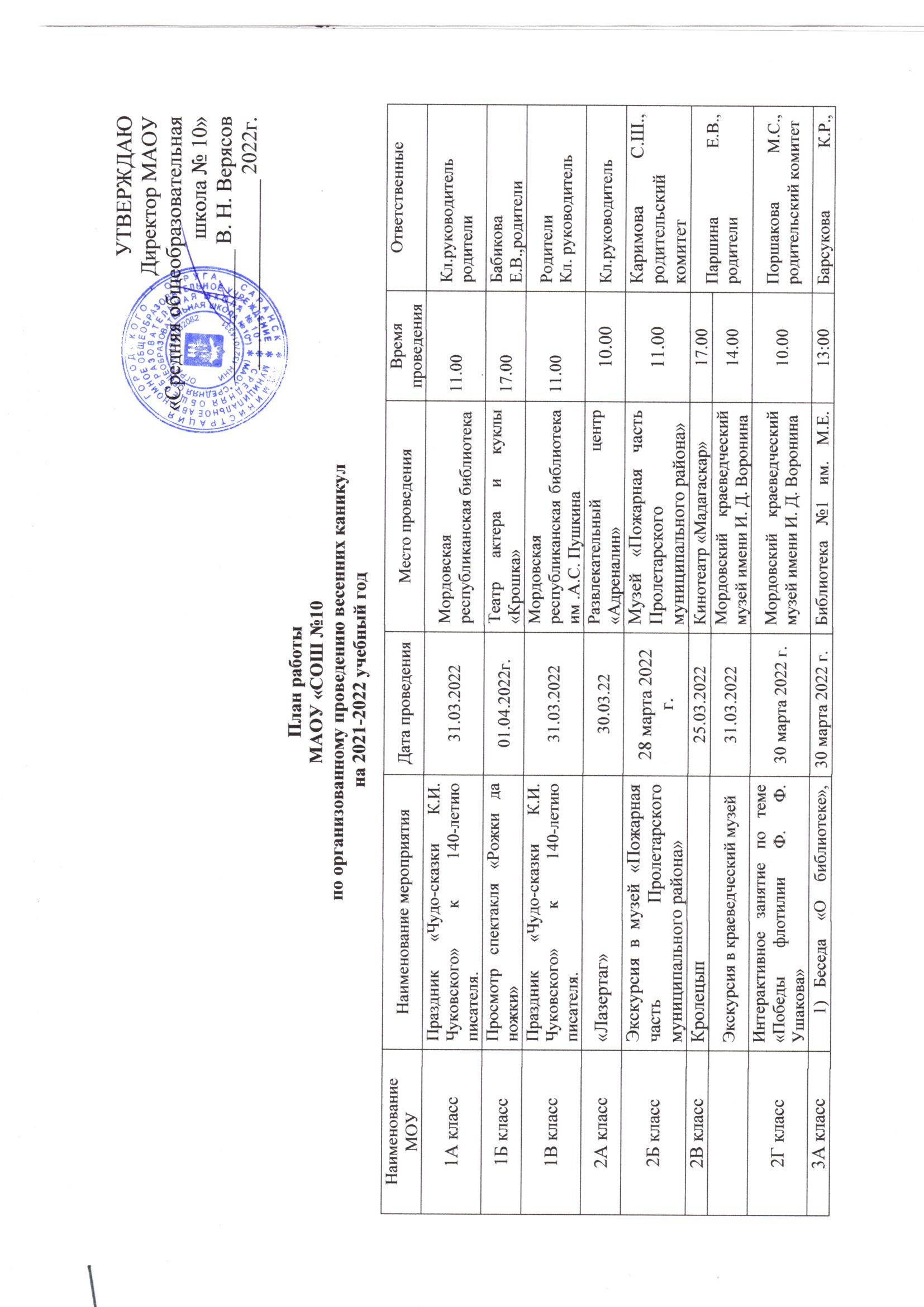 	Директор МАОУ«Средняя общеобразовательная школа № 10»____________ В. Н. Верясов_____ ____________ 2022г.План работы МАОУ «СОШ №10по организованному проведению весенних каникул на 2021-2022 учебный годЗам. директора по ВР				Н.И. БезруковаНаименование МОУНаименование мероприятияДата проведенияМесто проведенияВремя проведенияОтветственные1А классПраздник «Чудо-сказки К.И. Чуковского» к 140-летию писателя.31.03.2022Мордовская республиканская библиотека 11.00Кл.руководитель родители1Б классПросмотр спектакля «Рожки да ножки»01.04.2022г.Театр актера и куклы «Крошка»17.00Бабикова Е.В.,родители1В классПраздник «Чудо-сказки К.И. Чуковского» к 140-летию писателя.31.03.2022Мордовская республиканская библиотека им .А.С. Пушкина11.00РодителиКл. руководитель2А класс«Лазертаг»30.03.22Развлекательный центр «Адреналин»10.00Кл.руководитель2Б классЭкскурсия в музей «Пожарная часть Пролетарского муниципального района»28 марта 2022 г.Музей «Пожарная часть Пролетарского муниципального района»11.00Каримова С.Ш., родительский комитет2В классКролецып25.03.2022Кинотеатр «Мадагаскар»17.00Паршина Е.В., родителиЭкскурсия в краеведческий музей31.03.2022Мордовский краеведческий музей имени И. Д. Воронина14.00Паршина Е.В., родители2Г классИнтерактивное занятие по теме «Победы флотилии Ф. Ф. Ушакова»30 марта 2022 г.Мордовский краеведческий музей имени И. Д. Воронина10.00Поршакова М.С., родительский комитет3А классБеседа «О библиотеке», мероприятие «По сказкам Корнея Чуковского…».30 марта 2022 г.Библиотека №1 им. М.Е. Евсевьева13:00Барсукова К.Р., родителиМузыкальная сказка «Золушка. В ожидании чуда».3 апреля 2022 г.Мордовский национальный драматический театр12:00Барсукова К.Р., родители3Б классПоход в кино31.03.22Мадагаскар14.00Кл.руководитель3В классЭкскурсия в краеведческий музей31 марта 2022 г.Мордовский краеведческий музей имени И. Д. Воронина14:00Алтушкина Н.А, родители3Г классЭкскурсия в краеведческий музей26 марта 2022г.Мордовский краеведческий музей имени И. Д. Воронина10:00Рыжова Ю.С., родительский комитет4А классИндивидуальная работа с отстающими учениками.31.03.22Каб №10212.30Бочкарёва Л.Ф.4А класс«Зарядка для ума» - математические игры и шарады1.04.22Каб №10212.30Бочкарёва Л.Ф.4БИндивидуальная работа с отстающими учениками.31.03.22Каб №10312.30Кл.руководительМарьина Л.В.4Б«100 вопросов и 100 ответов» -интеллектуальная викторина1.04.22Каб №10312.30Кл.руководительМарьина Л.В.4В класс«Под большим шатром голубых небес…» Мой любимый город весной. (Заочная экскурсия)31.03.2022 г.Заочная экскурсия по паркам и весенним улицам любимого города.10:00Петрикина С.А.Актив класса5А классТри богатыря и конь на троне29.03.2022Мадагаскар кино12.00Кл.руководитель/родители5Б класс«Золушка»26.03.22г.Кинотеатр «Мадагаскар»11.00Трофимова А.В., родители6А классТри богатыря и конь на тронеМадагаскар киноКл.руководитель /родители 6Б классТри богатыря и конь на троне27.03.2022Мадагаскар кино10.45Кл.руководитель7А классПоход в кино29.03.22Мадагаскар кино15.00Кл.руководитель7Б класс«Лазертаг»01.43.22Развлекательный центр «Адреналин»10.00Кл.руководитель8А класс«Святое дело Родине служить» - концертная программа творческих коллективов31.03.2213.00Автомеханический техникум от МБУК «Дворец культуры городского округа Саранск»13.00Кл.руководитель8Б класс«Театральные подмостки» Гала – концерт XIII городского фестиваля театров малых форм31.03.2022МБУК «Дворец культуры городского округа Саранск»16.00Кл.руководитель9А классПосещение кинотеатра28.03.22Синема СтарКл.руководитель9Б классКубок первого канала по фигурному катанию26.03.2022стадион «Саранск-Арена»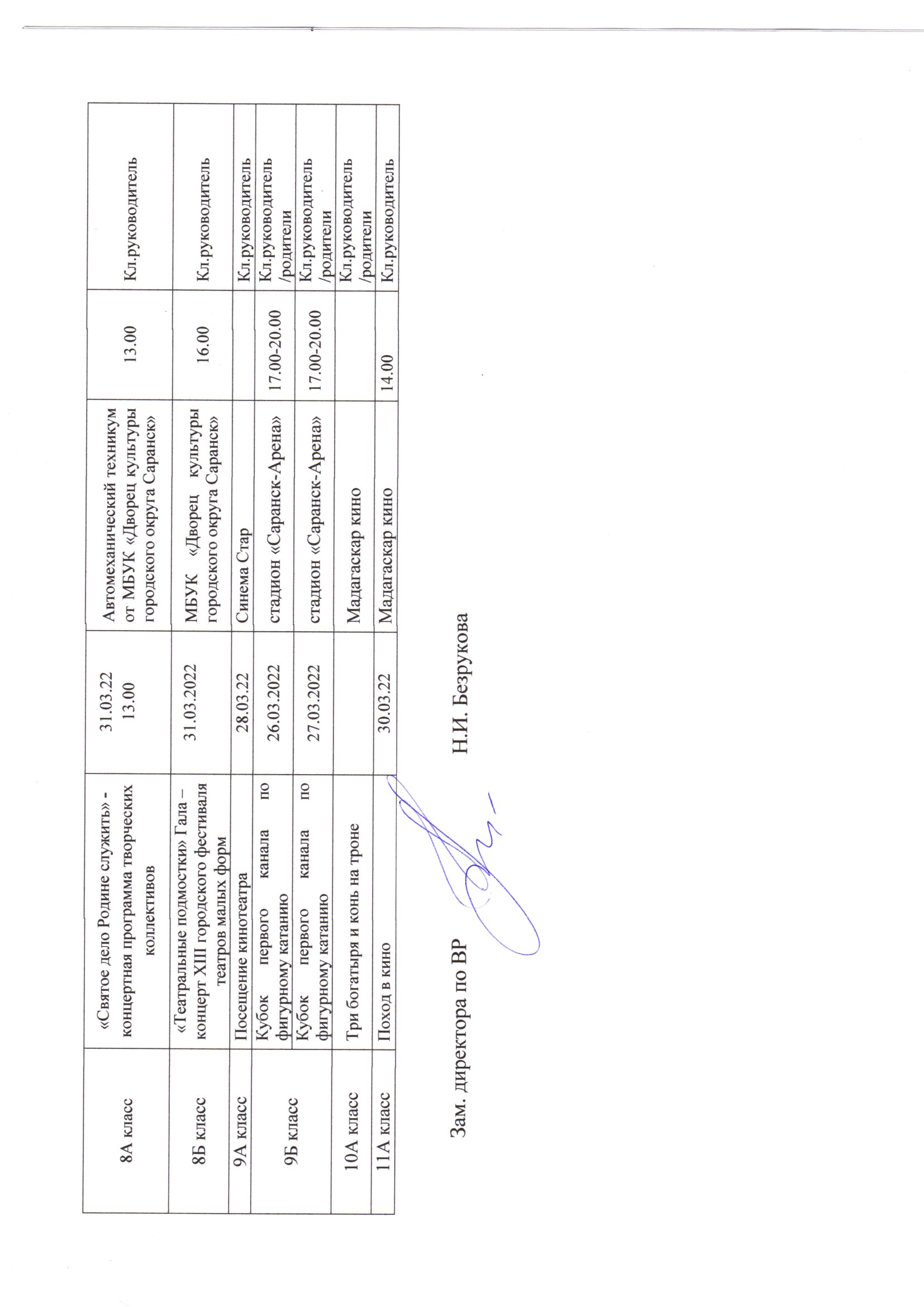 17.00-20.00Кл.руководитель /родители 9Б классКубок первого канала по фигурному катанию27.03.2022стадион «Саранск-Арена»17.00-20.00Кл.руководитель /родители10А классТри богатыря и конь на тронеМадагаскар киноКл.руководитель /родители 11А классПоход в кино30.03.22Мадагаскар кино14.00Кл.руководитель